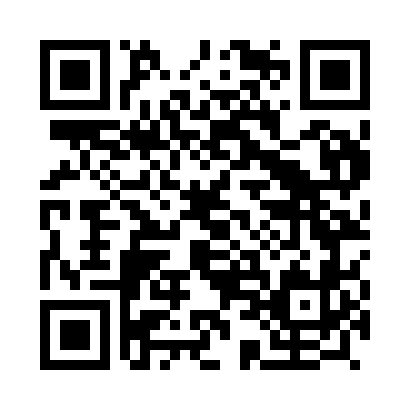 Prayer times for Minde, PortugalMon 1 Apr 2024 - Tue 30 Apr 2024High Latitude Method: Angle Based RulePrayer Calculation Method: Muslim World LeagueAsar Calculation Method: HanafiPrayer times provided by https://www.salahtimes.comDateDayFajrSunriseDhuhrAsrMaghribIsha1Mon5:467:181:386:087:599:262Tue5:457:171:386:098:009:273Wed5:437:151:386:108:019:284Thu5:417:141:386:108:029:295Fri5:397:121:376:118:039:316Sat5:377:111:376:128:049:327Sun5:357:091:376:128:059:338Mon5:347:081:366:138:069:349Tue5:327:061:366:148:079:3610Wed5:307:041:366:148:089:3711Thu5:287:031:366:158:099:3812Fri5:267:011:356:158:109:3913Sat5:257:001:356:168:119:4114Sun5:236:581:356:178:129:4215Mon5:216:571:356:178:139:4316Tue5:196:561:346:188:149:4517Wed5:176:541:346:188:159:4618Thu5:156:531:346:198:169:4719Fri5:146:511:346:198:179:4920Sat5:126:501:346:208:189:5021Sun5:106:481:336:218:199:5122Mon5:086:471:336:218:209:5323Tue5:076:461:336:228:219:5424Wed5:056:441:336:228:229:5525Thu5:036:431:336:238:239:5726Fri5:016:421:326:238:249:5827Sat5:006:401:326:248:2510:0028Sun4:586:391:326:258:2610:0129Mon4:566:381:326:258:2710:0230Tue4:546:361:326:268:2810:04